TERVETULOAPERHEPÄIVÄHOITOON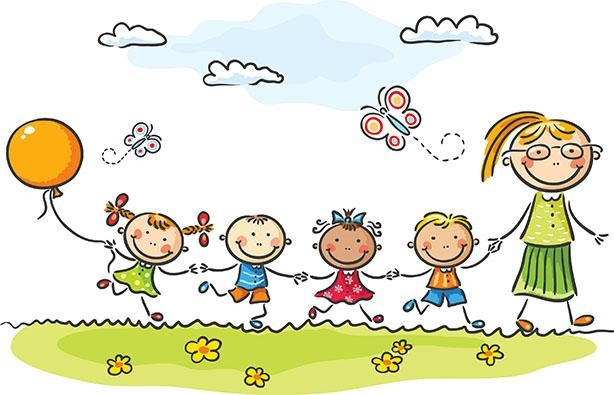 	          Toimikausi 1.8.2021-31.7.2022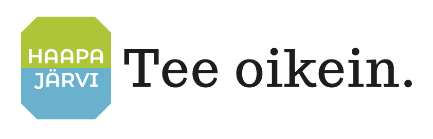 Perhepäivähoidossa lapsi saa mahdollisuuden kasvaa ja oppia pienessä ryhmässä ja kodikkaassa ympäristössä. Pienessä ryhmässä lapsi tulee kuulluksi, nähdyksi ja huomioiduksi. Perhepäivähoitaja suunnittelee lapsiryhmän toimintaa lasten kiinnostuksen kohteista käsin. Toiminnassa hyödynnetään oman kodin lisäksi lähiympäristöä ja perhepäivähoidon yhteisiä tapahtumia. Hoitoryhmässä voi olla yhtä aikaa neljä alle kouluikäistä sekä yksi esikoululainen.Huoltajien kanssa tehtävä yhteistyöTavoitteena on, että perhepäivähoitaja yhdessä huoltajien kanssa tekee lapsuudesta mahdollisimman turvallisen, onnellisen ja elämänmyönteisen ajan. Yhteistyöllä tarkoitetaan huoltajien ja varhaiskasvatuksen henkilöstön tietoista sitoutumista toimimaan yhdessä lapsen kasvun, kehityksen ja oppimisen tukemisessa.Erityisen tärkeä merkitys yhteistyöllä on varhaiskasvatuksen alkaessa jos lapsen olosuhteissa tapahtuu muutoksiajos ilmenee huolenaiheita tai kysymyksiäjos on tapahtunut erityisen mukavia asioitaPerhepäivähoitaja on vaitiolovelvollinen kaikissa perhettä ja lasta koskevissa asioissa!Jokaiselle lapselle tehdään hoitosuhteen alkaessa varhaiskasvatussuunnitelma eli Vasu. Varhaiskasvatussuunnitelmaan kirjataan lapsen mielipiteitä ja toiveita, lapsen vahvuuksia ja kiinnostuksen kohteita sekä sovitaan yhdessä tavoitteet lapsen kasvatusta, opetusta ja hoitoa tukevalle toiminnalle.Neljävuotiaista lapsista täytetään havainnointikaavake ennen neuvolatarkastusta. Havainnointikaavake on suunniteltu ja laadittu yhteistyössä neuvolan ja henkilökunnan kanssa. Perhepäivähoitaja täyttää hoitajan osuuden ja lapsen huoltajat omansa. Huoltajat toimittavat kaavakkeen neuvolaan 4-vuotistarkastuksen yhteydessä. Tarvittaessa voidaan järjestää keskusteluhetki perhepäivähoitajan, huoltajien ja varhaiskasvatuksen esimiehen kesken esille tulleista asioista.Haapajärven varhaiskasvatusyksiköissä on käytössä Lapset puheeksi -menetelmä. Lp -keskustelun avulla pyritään tukemaan lapsen hyvinvointia ja suotuisaa kehitystä. Lp-keskustelua tarjotaan perheelle lapsen ollessa kolmevuotias tai kun lapsen elämässä tapahtuu muutoksia, jotka voivat vaikuttaa lapsen kasvuun ja kehitykseen. Huoltajat voivat halutessaan pyytää keskustelua myös itse. Muuta huomioitavaaVaraa lapselle mukaan hoitopaikkaan tarkoituksenmukaiset ja sääolosuhteisiin sopivat vaatteet. Lisäksi lapsella tulee olla mukanaan riittävästi varavaatteita ja tarvittaessa vaippoja. Lapsen kaikki asusteet tulee nimikoida!Ruokailun avulla pyrimme avartamaan lapsen maku- ja ruokailutottumuksia. Lasten kanssa tehdään yhteinen sopimus, että uutta ja outoakin ruokalajia maistetaan. Ruokailun yhteydessä opetellaan lisäksi hyviä pöytätapoja.Mikäli lapsella on erityisruokavalio, tulee siitä toimittaa joko terveydenhoitajan tai lääkärin kirjallinen todistus hoitopaikkaan.Perhepäivähoidon päivärytmi ja ruokailuajat:	8.00-8.30		Aamupala			Leikkiä, ohjattua toimintaa			Ulkoilu	11.00-12.00 	Lounas			Päiväunet niitä tarvitseville, muille hiljaista touhua	14.00-14.30		Välipala			Vapaata leikkiä			Ulkoilu	16.30-17.00		2. välipala (jos lapsen hoitoaika 17.30 asti)	17.30-18.00		päivällinen (jos lapsen hoitoaika klo 18.00 asti)Sairas lapsiJos lapsi sairastuu hoitopäivän aikana, ilmoitetaan siitä huoltajille, jotta voitte hakea sairaan lapsen kotiin. Yleiskriteeri; ellei lapsi voi osallistua perhepäivähoidon normaaliin toimintaan ulkoiluineen, hoidetaan hänet kotona.Lapsen lääkehoito tapahtuu pääasiassa kotona.Vanhempi voi ilmoittaa lapsen sairastumisesta tai poissaolosta Päikyn kautta tai suoraan hoitajalle, joka kirjaa lapsen sairauspoissaolon Päikky-ohjelmaan.Hoitoaikojen varaaminen ja poissaolotLapsen hoitoajat on ilmoitettava Päikkyyn sunnuntaina ennen klo 23:00, viimeistään 8 päivää aikaisemmin. viikolla 32 viikon 34 hoitoajat.Kuukausittaiset hoitoaika varaukset tulee ilmoittaa viimeistään edellisen kuukauden viimeinen päivä, mikäli haluaa muutoksen vaikuttavan laskutukseen. Myös muista lapsen varhaiskasvatukseen vaikuttavista muutoksista on ilmoitettava viipymättä varhaiskasvatuksen palvelutoimistoon. Hoitopaikan irtisanominen on tehtävä ennen hoidon tarpeen päättymistä sähköpostilla varhaiskasvatuksen palvelutoimistoon varhaiskasvatus@haapajarvi.fi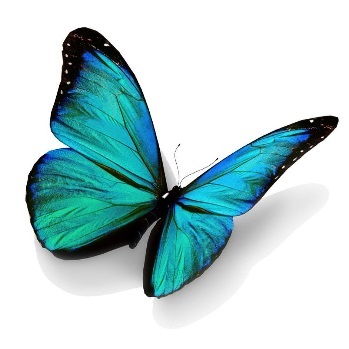 Yhteystiedot:Perhepäivähoidosta vastaava, varhaiskasvatuksen johtajaMinna Hattunen 044 4456172minna.hattuen@haapajarvi.fiAsiakasmaksujen laskutus, palvelusihteeri044 4456114varhaiskasvatus@haapajarvi.fi 